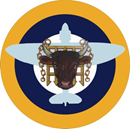 Hornchurch Aerodrome Historical Trust Registered charity 1182040Hornchurch Aerodrome Historical Trust Registered charity 1182040Hornchurch Aerodrome Historical Trust Registered charity 1182040President - The Rt Hon Sir Iain Duncan Smith MPVice President - Brendan Finucane QCITEM DONATION FORMITEM DONATION FORMITEM DONATION FORMITEM DONATION FORMDescription of item(s): Description of item(s): Description of item(s): Description of item(s): Declaration I confirm that I am the lawful owner of the items listed above and I hereby transfer by gift the full title to and interest in the same to the Hornchurch Aerodrome Historical Trust (‘HAHT’) wholly and absolutely.HAHT shall hereafter have & retain exclusive & absolute ownership of the item(s) & any Copyright interest in them is hereby transferred to HAHT.Any moral rights to the item(s) are extinguished unless otherwise indicated.Item(s) may be placed, loaned, or disposed of in such a manner as the Board of HAHT Trustees may deem advisable in accordance with its objects. HAHT will display the item(s) if and when it deems appropriate. If any item is rejected by HAHT and not claimed within 90 days, the acquired material may be disposed of in a manner HAHT deems appropriate.Declaration I confirm that I am the lawful owner of the items listed above and I hereby transfer by gift the full title to and interest in the same to the Hornchurch Aerodrome Historical Trust (‘HAHT’) wholly and absolutely.HAHT shall hereafter have & retain exclusive & absolute ownership of the item(s) & any Copyright interest in them is hereby transferred to HAHT.Any moral rights to the item(s) are extinguished unless otherwise indicated.Item(s) may be placed, loaned, or disposed of in such a manner as the Board of HAHT Trustees may deem advisable in accordance with its objects. HAHT will display the item(s) if and when it deems appropriate. If any item is rejected by HAHT and not claimed within 90 days, the acquired material may be disposed of in a manner HAHT deems appropriate.Declaration I confirm that I am the lawful owner of the items listed above and I hereby transfer by gift the full title to and interest in the same to the Hornchurch Aerodrome Historical Trust (‘HAHT’) wholly and absolutely.HAHT shall hereafter have & retain exclusive & absolute ownership of the item(s) & any Copyright interest in them is hereby transferred to HAHT.Any moral rights to the item(s) are extinguished unless otherwise indicated.Item(s) may be placed, loaned, or disposed of in such a manner as the Board of HAHT Trustees may deem advisable in accordance with its objects. HAHT will display the item(s) if and when it deems appropriate. If any item is rejected by HAHT and not claimed within 90 days, the acquired material may be disposed of in a manner HAHT deems appropriate.Declaration I confirm that I am the lawful owner of the items listed above and I hereby transfer by gift the full title to and interest in the same to the Hornchurch Aerodrome Historical Trust (‘HAHT’) wholly and absolutely.HAHT shall hereafter have & retain exclusive & absolute ownership of the item(s) & any Copyright interest in them is hereby transferred to HAHT.Any moral rights to the item(s) are extinguished unless otherwise indicated.Item(s) may be placed, loaned, or disposed of in such a manner as the Board of HAHT Trustees may deem advisable in accordance with its objects. HAHT will display the item(s) if and when it deems appropriate. If any item is rejected by HAHT and not claimed within 90 days, the acquired material may be disposed of in a manner HAHT deems appropriate.Signed by Donor, or Acting Representative………………………………….............……………………………………….…………………………..Print Name …………………………………………………………………………………………………………………Dated………………………………………Address or contact details…………………………………………………………………………………………………………………………………………….Signed by Donor, or Acting Representative………………………………….............……………………………………….…………………………..Print Name …………………………………………………………………………………………………………………Dated………………………………………Address or contact details…………………………………………………………………………………………………………………………………………….Signed by Donor, or Acting Representative………………………………….............……………………………………….…………………………..Print Name …………………………………………………………………………………………………………………Dated………………………………………Address or contact details…………………………………………………………………………………………………………………………………………….Signed by Donor, or Acting Representative………………………………….............……………………………………….…………………………..Print Name …………………………………………………………………………………………………………………Dated………………………………………Address or contact details…………………………………………………………………………………………………………………………………………….Hornchurch Aerodrome Historical Trust Registered charity 1182040Hornchurch Aerodrome Historical Trust Registered charity 1182040Hornchurch Aerodrome Historical Trust Registered charity 1182040President - The Rt Hon Sir Iain Duncan Smith MPVice President - Brendan Finucane QCITEM DONATION FORMITEM DONATION FORMITEM DONATION FORMITEM DONATION FORMDescription of item(s): Description of item(s): Description of item(s): Description of item(s): Declaration I confirm that I am the lawful owner of the items listed above and I hereby transfer by gift the full title to and interest in the same to the Hornchurch Aerodrome Historical Trust (‘HAHT’) wholly and absolutely.HAHT shall hereafter have & retain exclusive & absolute ownership of the item(s) & any Copyright interest in them is hereby transferred to HAHT.Any moral rights to the item(s) are extinguished unless otherwise indicated.Item(s) may be placed, loaned, or disposed of in such a manner as the Board of HAHT Trustees may deem advisable in accordance with its objects. HAHT will display the item(s) if and when it deems appropriate. If any item is rejected by HAHT and not claimed within 90 days, the acquired material may be disposed of in a manner HAHT deems appropriate.Declaration I confirm that I am the lawful owner of the items listed above and I hereby transfer by gift the full title to and interest in the same to the Hornchurch Aerodrome Historical Trust (‘HAHT’) wholly and absolutely.HAHT shall hereafter have & retain exclusive & absolute ownership of the item(s) & any Copyright interest in them is hereby transferred to HAHT.Any moral rights to the item(s) are extinguished unless otherwise indicated.Item(s) may be placed, loaned, or disposed of in such a manner as the Board of HAHT Trustees may deem advisable in accordance with its objects. HAHT will display the item(s) if and when it deems appropriate. If any item is rejected by HAHT and not claimed within 90 days, the acquired material may be disposed of in a manner HAHT deems appropriate.Declaration I confirm that I am the lawful owner of the items listed above and I hereby transfer by gift the full title to and interest in the same to the Hornchurch Aerodrome Historical Trust (‘HAHT’) wholly and absolutely.HAHT shall hereafter have & retain exclusive & absolute ownership of the item(s) & any Copyright interest in them is hereby transferred to HAHT.Any moral rights to the item(s) are extinguished unless otherwise indicated.Item(s) may be placed, loaned, or disposed of in such a manner as the Board of HAHT Trustees may deem advisable in accordance with its objects. HAHT will display the item(s) if and when it deems appropriate. If any item is rejected by HAHT and not claimed within 90 days, the acquired material may be disposed of in a manner HAHT deems appropriate.Declaration I confirm that I am the lawful owner of the items listed above and I hereby transfer by gift the full title to and interest in the same to the Hornchurch Aerodrome Historical Trust (‘HAHT’) wholly and absolutely.HAHT shall hereafter have & retain exclusive & absolute ownership of the item(s) & any Copyright interest in them is hereby transferred to HAHT.Any moral rights to the item(s) are extinguished unless otherwise indicated.Item(s) may be placed, loaned, or disposed of in such a manner as the Board of HAHT Trustees may deem advisable in accordance with its objects. HAHT will display the item(s) if and when it deems appropriate. If any item is rejected by HAHT and not claimed within 90 days, the acquired material may be disposed of in a manner HAHT deems appropriate.Signed by Donor, or Acting Representative………………………………….............……………………………………….…………………………..Print Name …………………………………………………………………………………………………………Dated………………………………………………Address or contact details…………………………………………………………………………………………………………………………………………….Signed by Donor, or Acting Representative………………………………….............……………………………………….…………………………..Print Name …………………………………………………………………………………………………………Dated………………………………………………Address or contact details…………………………………………………………………………………………………………………………………………….Signed by Donor, or Acting Representative………………………………….............……………………………………….…………………………..Print Name …………………………………………………………………………………………………………Dated………………………………………………Address or contact details…………………………………………………………………………………………………………………………………………….Signed by Donor, or Acting Representative………………………………….............……………………………………….…………………………..Print Name …………………………………………………………………………………………………………Dated………………………………………………Address or contact details…………………………………………………………………………………………………………………………………………….